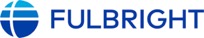 To assist U.S. academic institutions in evaluating more accurately each candidate’s academic credentials, please provide the following information. A separate form should be completed for each university attended.NAME: COUNTRY:Information CONCERNING FOREIGN STUDENT ACADEMIC RECORDSInformation CONCERNING FOREIGN STUDENT ACADEMIC RECORDSInformation CONCERNING FOREIGN STUDENT ACADEMIC RECORDSInformation CONCERNING FOREIGN STUDENT ACADEMIC RECORDSUNIVERSITY:      COUNTRY      FIELD OF STUDY      1.What marking scale is used in the above university?     2.   a) What is the lowest passing/satisfactory mark given in this university?      	   b) What is the highest mark that can be given?      	   c) What is the highest mark that is usually given?      3.	What is the candidate's rank       rank           out of graduating class of      ?                        If rank is not available, in what percentile of the graduating class was the candidate?      %4.What is the first degree this university offers in this field of study?      5.HHow 5.  How many years of university study are usually required to earn this degree?:      6. Please provide the following information about the degree this student has pursued:a) Minimum number of courses and/or hours/credits required for completion:YES NOb) Are transcripts available for degrees at this level? :YES NOc) Do academic records issued by this university list all courses or lectures the student attended?  :YES NO  7. If thesis is required, when did the student begin preparation?:      Is defense required?                                      Did student pass?                                              Grade:      